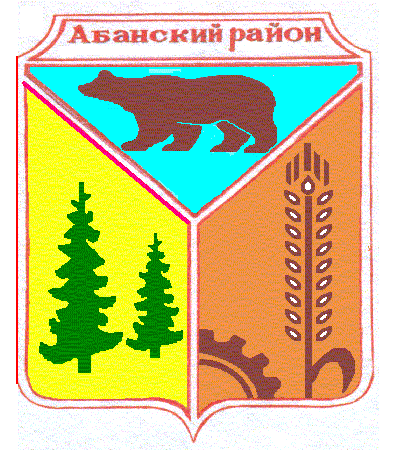 Администрация Никольского сельсоветаКрасноярского края Абанского районаРАСПОРЯЖЕНИЕ25.04.2022г                                  с. Никольск                                             № 16РО мерах по предупреждению пожаров и гибели людей      Руководствуясь ст. 36 Федерального закона от 21.12.1994 года № 69 ФЗ «О пожарной безопасности» в целях оперативного реагирования, профилактики пожаров и гибели людей на территории Никольского сельсоветаРАСПОРЯЖАЮСЬ:Создать штаб реагирования по предупреждению пожаров и гибели людей на территории Никольского сельсовета.Утвердить состав штаба согласно приложению № 1.Утвердить  Программу неотложных мер по профилактике гибели людей от пожаров на территории Никольского сельсовета согласно приложению № 2.     4. Опубликовать данное Распоряжение в периодическом печатном издании «Ведомости органов местного самоуправления Никольского сельсовета» и разместить на официальном сайте.Глава Никольского сельсовета:                                              С.Ф.ОхотниковаПриложение №1к Распоряжению  от 25.04.2022г.  № 16РСОСТАВштаба реагирования по предупреждению пожаров и гибели людей на территории Никольского сельсовета1. Охотникова С.Ф.  глава сельсовета - председатель2. Шиманская Светлана Николаевна   - заведующая хозяйством3.Михалкин Н.П.                                    - водитель пож.машины4.Лукшиц Л.В.                                        - водитель администрации5.Мельников А. В.                                  - кочегар6. Комалдинов Н.Т.                                - кочегар7. Голубев Ю.В.                                      - кочегар8.Тимиров А.Ф.                                       - кочегар9. Шиманский А.А.                                 - кочегарПриложение № 2к Распоряжению от 25.04.2022г. № 16РПРОГРАММА неотложных мер, направленных на  предупреждение пожаров и предотвращение гибели людей в жилом секторе  2020г  на территории Никольского сельсовета.  №         п/пНаименование мероприятияИсполнительДата    проведенияОтметка о выполнении1      Проводить мероприятия по активизации агитационно-разъяснительной работы с населением Никольского   с    сельсовета. При разъяснении мер пожарной безопасности особое внимание обратить на места проживания    ог   многодетных и неблагополучных семей.Глава,общественные инструкторы      постоянно2О   Организовать в жилом секторе проведение совместных рейдов с привлечением должностных лиц органов местного самоуправления, участковых уполномоченных полиции, общественных инструкторов, работника соцзащиты, уделив первоочередное внимание проверкам неблагополучных и социально-незащищенных слоев населения.глава, работник соцзащиты, общественные инструкторы      постоянно3О    Организовать обход жилых домов и квартир, с распространением памяток о соблюдении мер пожарной безопасности среди населения. Глава,Общественные инструкторы    постоянно4О  Организовать работу по размещению стендов (баннеров) по пожарной безопасности на улицах населённых пунктов, в местах с массовым пребыванием людей.Глава,Общественные инструкторы     до 30.04.каж      дого г.5В  В учебных учреждениях Никольского сельсовета организовать обучение детей на уроках ОБЖ с тематикой основы пожарной безопасности.     Директор Никольской СОШ, учитель ОБЖ  ежеквар  тально6     Инициировать на КЧС сельсовета, введение особого противопожарного режима на территориях поселений при ухудшении обстановки с пожарами и гибели людей, вырабатывать решения по стабилизации обстановки.     Глава, сотрудники ДПД сельсовета     постоянно7В    В  целях предупреждения пожаров и гибели при них людей, активизировать освещение в периодическом печатном издании «Ведомости органов местного самоуправления Никольского сельсовета» информации о мерах пожарной безопасности.      Глава, сотрудники ДНД по Никольскому сельсовету      постоянно